.Start dance after 16 Counts.SEQ:  AB/A(Tag)B/AB(Tag)/ATag(8C) : (9.00) & (6.00)A (32)AI.  Sway RL, Side Taogether Side, Fwd Step Together Step*2AII.  Sway LR, Side Together Side, Fwd Step Together Step,  Coaster StepAIII.  Fwd Step Together Step & Hook*2, Fwd Step Together Step, Fwd ½ Turn StepAIV.  Fwd Step Together Step & Hook*2, Fwd Step Together Step, Fwd ¼ Turn StepB (32)BI.  Fwd shuffle*2, Side Rock Recover Cross*2BII.   Cross Back & Fwd Travelling R Turn StepsBIII.  Fwd shuffle*2, Side Rock Recover Cross*2BIV.  Cross Back & Fwd Travelling R Turn StepsHappy Dancing!Contact: sh3385@gmail.comRadetzky March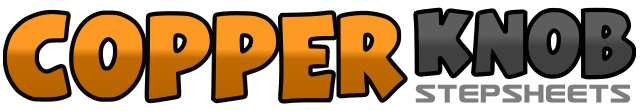 .......Count:64Wall:2Level:High Beginner.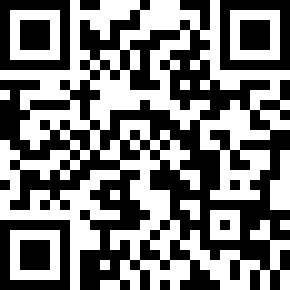 Choreographer:Tina Chen Sue-Huei (TW) - February 2015Tina Chen Sue-Huei (TW) - February 2015Tina Chen Sue-Huei (TW) - February 2015Tina Chen Sue-Huei (TW) - February 2015Tina Chen Sue-Huei (TW) - February 2015.Music:Radetzky March by Johann Strauss Sr. Performed by the James Last Orchestra.Radetzky March by Johann Strauss Sr. Performed by the James Last Orchestra.Radetzky March by Johann Strauss Sr. Performed by the James Last Orchestra.Radetzky March by Johann Strauss Sr. Performed by the James Last Orchestra.Radetzky March by Johann Strauss Sr. Performed by the James Last Orchestra.........1-2Sway RL3&4Side Together Side on RLR5-6Sway LR7&8Side Together Side on LRL1-2Sway to R, sway to L3&4Side step together side step on RLR5&6Fwd step together,  fwd step on LRL7&8Fwd step together,  fwd step on RLR1-2Sway to L, sway to R3&4Side step together side step on LRL5&6Back step together, back step on RLR7&8Back step together, fwd step on LRL1&2Fwd step together step & hook on RLR3&4Fwd step together step & hook on RLR5&6Fwd step together fwd on RLR7-8Fwd step L, ½ turn left, fwd step R…..6.001&2Fwd stEp together step & hook on LRL3&4Fwd step together step & hook  on LRL5&6Fwd step together fwd on LRL7-8Fwd step R, ¼  turn left, , side step L …..3.001&2Fwd shuffle on RLR3&4Fwd shuffle on LRL5&6Side rock R, recover on L, cross R over L7&8Side rock L, recover on R, cross L over R1&2Cross R over L, diagonally left back step L, together step R (4.30) …. RLR3&4Continue diagonally left back step L, together step R, fwd step (7.30)….LRL5&6Cross R over L, diagonally back step L, together step R (10.30) ….RLR7-8Back step L, together step R…. (3.00)1&2Fwd shuffle on LRL3&4Fwd shuffle on RLR5&6Side rock L, recover on R, cross L over R7&8Side rock R, recover on L, cross R over L1&2Cross L over R, diagonally back step R, together step L (1.30) …. LRL3&4Continue diagonally back step R, together step L, fwd step R (10.30)….RLR5&6Cross L over R, diagonally back step R, together step L (7.30) ….LRL7-8Back step R, together step L…. (6.00)